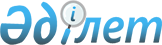 О внесении изменений и дополнений в постановление акимата области от 6 февраля 2002 года N 4 "О реализации решения областного маслихата от 25 декабря 2001 года N 16/147 "Об областном бюджете на 2002 год"
					
			Утративший силу
			
			
		
					Постановление Акимата Мангистауской области от 6 марта 2002 года N 40. Зарегистрировано управлением юстиции Мангистауской области 25 марта 2002 года N 769. Утратил силу по истечению срока действия - письмом руководителя аппарата акима Мангистауской области от 25 июня 2008 года N 08-12-985



      В целях реализации 
 решения 
 областного маслихата от 07 февраля 2002 года N 17/ 163 "О внесении изменений и дополнений в решение областного маслихата от 25 декабря 2001 года N 16/147 "Об областном бюджете на 2002 год" акимат области постановляет: 



      1. Внести изменения и дополнения в постановление акимата области 

от 6 февраля 2002 года N 4 "О реализации решения областного маслихата от 25 декабря 2001 года N 16/147 "Об областном бюджете на 2002 год" следующего содержания:



     1). Пункт 1 изложить в следующей редакции: 



     "1.Принять к исполнению областной бюджет на 2002 год согласно приложению 1 в следующих размерах по:

     доходам- 12703762 тыс.тенге;

     возврату кредитов - 120211 тыс.тенге;

     затратам - 14294504 тыс.тенге;

     кредитам - 120000 тыс.тенге;

     дефицит - 1590531 тыс.тенге. 

     Покрытие дефицита областного бюджета производится за счет увеличения доходов на сумму свободного остатка на начало финансового года в размере 1590531 тыс.тенге."

     2). Пункт 2 исключить. 

     3). В пункте 3 приложения 3 и 4 изложить в новой редакции (прилагается).

     4). В пункте 5:

     первый абзац изложить в следующей редакции: 

     "Областному финансовому управлению:";

     во втором абзаце слова "к 23 января 2002 года доведены" заменить словами "до 1 марта 2002 года довести";

     в третьем абзаце:

     слова "25 января 2002 года представлены" заменить словами "25 марта 2002 года представить";

     слово "утвержденные" заменить на "уточненные". 

     5). В абзаце 1) пункта 6 слова:

     "31 января" заменить на "1 марта";

     "утвержденные" заменить на "уточненные". 

     6). В абзаце 3 пункте 10 слово "утвержденные" заменить на "уточненные".

          Аким области                  Б.Палымбетов 




                                                   ПРИЛОЖЕНИЕ 1 



                                              к постановлению акимата 



                                               Мангистауской области       



                                                 от 6 марта 2002 N 40

Кат.Кл ПдкСп.                                            Сумма тыс.тенге

                                  1.ДОХОДЫ                        12703762

1                          НАЛОГОВЫЕ ПОСТУПЛЕНИЯ                  12639286

      1       Подоходный налог на доходы                           4316648

          2   Индивидуальный подоходный налог                      4316648 

            1 Индивидуальный подоходный налог с доходов облагаемых 

              у источника выплаты                                  3703013

            2 Индивидуальный подоходный налог с доходов

              не облагаемых у источника выплаты                     543588

            3 Индивидуальный подоходный налог с физических лиц             

              осуществляющих деятельность по разовым талонам         70047

      3       Социальный налог                                     6403464 

          1   Социальный налог                                     6403464

            1 Социальный налог                                     6403464

      4       Налоги на собственность                              1453578

          1   Налоги на имущество                                   998451 

           1  Налог на имущество юридических лиц и индивидуальных 

              предпринимателей                                      979649

            2 Налог на имущество физических лиц                      18802

          3   Земельный налог                                       369491

            1 Земельный налог на земли сельскохозяйственного 

              значения                                                 520

            2 Земельный налог на земли населенных пунктов            88896

            3 Земельный налог на земли промышленности, связи, 

              транспорта и иного несельскохозяйственного назначения 280075

         4    Налог на транспортные средства                         85526 

            1 Налог на транспортные средства с юридических лиц       43119

            2 Налог на транспортные средства с физических лиц        42407

         5    Единый земельный налог                                   110

            1 Единый земельный налог                                   110

     5        Внутренние налоги на товары,работы и услуги           367802

         2    Акцизы                                                 32800

            2 Водка, произведенная на территории РК                   6000

            7 Пиво,произведенное на территории РК                     6500

           23 Игорный бизнес,кроме проведения лотерей                  300

           31 Бензин,произведенный на территории РК,реализуемый со         

              специально оборудованных стационарных пунктов 

              конечному потребителю                                  15000

           33 Дизельное топливо,произведенное на территории РК,

              реализуемое со специально оборудованных стационарных 

              пунктов конечному потребителю                           5000

    3         Поступления за использование природных и 

              других ресурсов                                       303579

            3 Плата за пользование водными ресурсами поверхностных         

              источников                                               574

           15 Плата за пользование земельными участками              73005

           16 Плата за загрязнение окружающей среды                 230000

    4         Сборы за ведение предпринимательской и 

              профессиональной деятельностью                         31423

            1 Сбор за государственную регистрацию индивидуальных           

              предпринимателей                                        4558

            2 Лицензионный сбор за право занятия отдельными видами         

              деятельности                                            7765

            3 Сбор за государственную регистрацию юридических лиц     3183

            4 Сбор с аукционов                                        7931

           18 Сбор за государственную регистрацию прав на недвижимое       

              имущество и сделок с ним                                7986

    8         Обязательные платежи взимаемые за совершение юридически 

              значимых действий и (или) выдачу документов 

              уполномоченными на то государственными органами или         

              должностными лицами                                    97794

       1      Государственная пошлина                                97794

            2 Государственная пошлина взимаемая с подаваемых в суд 

              исковых заявлений, с заявлений(жалоб) по делам особого      

              производства,с кассационных жалоб, а также за выдачу 

              судом копий(дубликатов) документов                     68234

            3 Государственная пошлина,взимаемая за совершение

              нотариальных действий, а также за выдачу копий 

              (дубликатов) нотариально удостоверенных документов      1577

            4 Государственная пошлина,взимаемая за регистрацию актов 

              гражданского состояния,а также за выдачу повторных  

              свидетельств о регистрации актов гражданского состояния 

              и свидетельств в связи с изменением,дополнением,

              исправлением и восстановлением                          1108

            5 Государственная пошлина,взимаемая за оформление 

              документов на право выезда за границу и приглашение в        

              Республику Казахстан лиц из других государств, а также

              за внесение изменений в эти документы                   1654 

            6 Государственная пошлина,взимаемая за выдачу визы 

              к паспортам иностранцев или заменяющим их документам

              на право выезда из Республики Казахстан и въезда в           

              Республику Казахстан                                     826 

            7 Государственная пошлина, взимаемая за оформление 

              документов о приобретении гражданства Республики 

              Казахстан и прекращение гражданства 

              Республики Казахстан                                     432 

            8 Государственная пошлина, взимаемая за регистрацию места      

              жительства                                              2190 

            9 Государственная пошлина, взимаемая за выдачу 

              разрешений на право охоты                                 52 

           10 Государственная пошлина, взимаемая за регистрацию и 

              перерегистрацию гражданского оружия (за исключением          

              холодного охотничьего,пневматического и газовых

              аэрозольных устройств)                                   312 

           11 Государственная пошлина на выдачу

              паспортов и удостоверений  

              личности граждан Республики Казахстан                  21409 

2                     НЕНАЛОГОВЫЕ ПОСТУПЛЕНИЯ                        64476 

   1        Доходы от предпринимательской деятельности и

            собственности                                             9248 

      2     Неналоговые поступления от юридических лиц и финансовых        

            учреждений                                                9248 

         29 Поступление от аренды имущества коммунальной 

            собственности                                             9248 

  2         Административные сборы и платежи,доходы от некоммерческих 

            и сопутствующих продаж                                    1088 

  1         Административные сборы                                    1088 

          3 Поступления от организаций за работы и услуги,выполняемые      

            лицами, подвергшимися административному аресту             499 

          9 Поступления удержаний из заработной платы осужденных к         

            исправительным работам                                     400 

         13 Плата за регистрацию залога движимого имущества            189 

  3         Поступления по штрафам и санкциям                        53629 

      1     Поступления по штрафам и санкциям                        53629 

          2 Поступление платы от лиц,помещенных в медицинские              

            вытрезвители                                              5800 

         10 Штрафы за нарушение законодательства об охране 

            окружающей среды                                         21000 

         11 Административные штрафы и санкции,взимаемые местными           

            государственными органами                                26829 

  5         Прочие неналоговые поступления                             511 

      1     Прочие неналоговые поступления                             511 

         10 Прочие неналоговые поступления в местный бюджет            511 

                      III.ВОЗВРАТ КРЕДИТОВ                          120211 

5           Возврат кредитов                                        120211 

   1        Возврат внутренних кредитов                             120211 

      6     Возврат кредитов,выданных из местного бюджета 

            юридическим лицам                                       120211 

          1 Возврат просроченной задолженности по директивным              

            кредитам                                                 87080 

          2 Возврат кредитов,выданных для развития малого                  

            предпринимательства                                      33131 

Фгр Пф Адм Пр Пп                Наименование                        Сумма 

                            VI.ЗАТРАТЫ                            14294504 

1               Государственные услуги общего характера             191543 

    1           Представительные, исполнительные и другие органы,          

                выполняющие общие функции государственного 

                управления                                          155505 

       103      Областной маслихат                                    8273 

           2    Административные затраты на местном уровне            7773 

             3  Аппарат местных органов                               7773 

          31    Укрепление материально-технической базы аппарата           

                маслихата                                              500 

       105      Аппарат акима                                       147232 

           2    Административные затраты на местном уровне           95465 

            3   Аппарат местных органов                              95465 

          50    Капитальный ремонт административных зданий аппарата        

                акима                                                41767 

          74    Укрепление материально-технической базы 

                аппарата акима                                       10000 

   2            Финансовая деятельность                              36038 

       259      Департамент по управлению коммунальной                     

                собственностью                                       13498 

           2    Административные затраты на местном уровне            9500 

             3  Аппарат местных органов                               9500 

          30    Организация приватизации коммунальной собственности   3998 

       260      Областное финансовое управление                      22540 

           2    Административные затраты на местном уровне           22540 

             3  Аппарат местных органов                              22540 

2               Оборона                                             224517 

  1             Военные нужды                                        16993 

       105      Областной военный комиссариат                        16993 

          63    Мероприятия по приписке и призыву 

                на военную службу                                    16993 

  2             Организация работы по чрезвычайным ситуациям        207524 

       105      Областное управление по чрезвычайным ситуациям        3658 

          31    Мероприятия по мобилизационной подготовке 

                на местном уровне                                     3658 

       105      Областное управление государственной 

                противопожарной службы                              190040 

          32    Ликвидация чрезвычайных ситуаций на местном уровне  150444 

             30 Пожарные службы                                     150444 

          62    Укрепление материально-технической базы организаций

                по чрезвычайным ситуациям                            39596 

             30 Укрепление материально-технической базы областного         

                управления государственной противопожарной службы    39596 

       105      Областная водно-спасательная служба                  13826 

          32    Ликвидация чрезвычайных ситуаций на местном уровне   10331 

             31 Водно-спасательные службы                            10331 

          62    Укрепление материально-технической базы 

                организаций по чрезвычайным ситуациям                 3495 

             31 Укрепление материально-технической базы 

                водно-спасательной службы                             3495 

3               Общественный порядок и безопасность                 605966 

   1            Правоохранительная деятельность                     605966 

      251       Управление внутренних дел Мангистауской области     605966 

           2    Административные затраты на местном уровне          518601 

              3 Аппарат местных органов                             518601 

          30    Охрана общественного порядка и обеспечение 

                общественной безопасности на местном уровне          26865 

             30 Медвытрезвители и подразделения милиции,

                организующие работу милиции                          12505 

             31 Центр временной изоляции,адаптации и реабилитации          

                несовершеннолетних                                    4700 

             32 Приемники-распределители для лиц, не имеющих 

                определенного места жительства и документов           6700 

             33 Спецприемники для лиц, арестованных 

                в административном порядке                            2960 

          40    Капитальный ремонт объектов органов внутренних дел         

                Мангистауской области                                34000 

          70    Укрепление материально-технической базы органов

                внутренних дел Мангистауской области                 26500 

4               Образование                                         285330 

   2            Начальное общее, основное общее,среднее общее              

                образование                                         141658 

     263        Областное управление образования                    141658 

          20    Общеобразовательное обучение на местном уровне       37209 

             30 Школы и школ-интернаты для  детей с девиантным             

                поведением                                           21875 

             35 Школы и школ-интернаты для одаренных детей           15334 

          32    Информатизация системы среднего образования 

                на местном уровне                                     2499 

          37    Приобретение и доставка учебников для обновления           

                библиотечных фондов государственных учреждений 

                среднего образования                                 81720 

          61    Реализация программ дополнительного образования 

                для детей и юношества на местном уровне               5815 

             31 Реализация программ дополнительного образования во         

                внешкольных организациях на местном уровне            5815 

             62 Проведение школьных олимпиад на местном уровне       14415 

 3              Начальное профессиональное образование               24216 

    263         Областное управление образования                     24216 

          31    Начальное профессиональное образование на местном          

                уровне                                               24216 

             30 Профессиональные школы и лицеи                       21819 

             31 Специальные профессиональные школы                    2397 

 4              Среднее специальное образование                      83227 

    263         Областное управление образования                     83227 

           8    Подготовка специалистов со средним 

                профессиональным образованием на местном уровне      83227 

 5              Дополнительное профессиональное образование          30208 

    251         Управление внутренних дел Мангистауской области      17830 

          11    Повышение квалификации и переподготовка кадров 

                на местном уровне                                    17830 

            30  Переподготовка кадров для органов внутренних дел     17830 

    254         Областное управление здравоохранения                  2000 

          11    Повышение квалификации и переподготовка кадров 

                на местном уровне                                     2000 

             6  Повышение квалификации и переподготовка кадров             

                государственных учреждений                            2000 

    263         Областное управление образования                     10378 

          11    Повышение квалификации и переподготовка кадров 

                на местном уровне                                    10378 

             6  Повышение квалификации и переподготовка кадров             

                государственных учреждений                           10378 

 9              Прочие услуги в области образования                   6021 

    263         Областное управление образования                      6021 

          30    Капитальный ремонт прочих объектов образования 

                на местном уровне                                     2801 

          38    Оказание психолого-медико-педагогической

                консультативной помощи населению по обследованию 

                психического здоровья детей и подростков              2420 

            30  Психолого-медико-педагогические консультации          2420 

          64    Укрепление материально-технической базы прочих 

                организаций образования                                800 

5               Здравоохранение                                    2214296 

  1             Больницы широкого профиля                           482567 

    254         Областное управление здравоохранения                482567 

         36     Оказание стационарной медицинской помощи населению

                на местном уровне                                   482567 

  2             Охрана здоровья населения                           364052 

    254         Областное управление здравоохранения                294541 

         31     Оказание медицинской помощи ВИЧ-инфицированным 

                больным                                              26070 

         33     Борьба с эпидемиями на местном уровне                 2600 

         34     Производство крови  (заменителей) на местном уровне  21000 

         41     Пропаганда здорового  образа жизни  

                на местном уровне                                     6571 

         45     Охрана материнства и детства                        238300 

            31  Оказание стационарной помощи детям                   69100 

            32  Оказание стационарной помощи беременным, роженицам

                и родильницам                                       169200 

    254         Областная санитарно-эпидемиологическая станция       69511 

         39     Обеспечение санитарно-эпидемиологического

                благополучия                                         69511 

            30  Санитарно-эпидемиологические станции                 69511 

 3              Специализированная медицинская помощь               266985 

    254         Областное управление здравоохранения                266985 

         30     Оказание специализированной  медицинской помощи 

                больным,страдающим психическими расстройствами       59376 

         32     Оказание специализированной медицинской помощи 

                больным туберкулезом                                 76032 

         47     Оказание специализированной медицинской помощи 

                больным онкологическими заболеваниями                19000 

         48     Оказание специализированной медицинской помощи 

                больным алкоголизмом, наркоманией и токсикоманией    29597 

         49     Оказание специализированной медицинской помощи 

                больным кожно-венерологическими заболеваниями        21010 

         50     Оказание специализированной медицинской помощи 

                больным инфекционными заболеваниями                  61970 

4               Поликлиники                                         535423 

    254         Областное управление здравоохранения                535423 

         54     Оказание первичной медико-санитарной помощи и              

                специализированной амбулаторно-поликлинической

                помощи                                              535423 

5               Другие виды медицинской помощи                      112495 

    251         Управление внутренних дел Мангистауской области      14255 

         31     Оказание стационарной медицинской помощи 

                военнослужащим,сотрудникам правоохранительных 

                органов, членам их семей                             14255 

    254         Областное управление здравоохранения                 98240 

         37     Оказание медицинской помощи населению в чрезвычайных 

                ситуациях                                            14600 

           30   Центры экстренной медицинской помощи                  6500 

           31   Областные базы спецмедснабжения                       8100 

 9              Прочие услуги в области здравоохранения             452774 

    254         Областное управление здравоохранения                197380 

            2   Административные затраты на местном уровне           10080 

             3  Прочие услуги по охране здоровья населения на 

                местном уровне                                       27000 

           31   Лекарственное обеспечение отдельных категорий 

                населения по видам заболеваний                       13000 

          32    Обеспечение специализированными продуктами детского

                и лечебного питания отдельных категорий населения    14000 

          42    Обеспечение учетными услугами организаций 

                здравоохранения на местном уровне                     5300 

            93  Централизованные бухгалтерии                          5300 

          44    Централизованный закуп лекарственных средств         14000 

          55    Капитальный ремонт объектов здравоохранения,

                находящихся в коммунальной собственности            141000 

    254         Областная санитарно-эпидемиологическая станция       23882 

          56    Укрепление материально-технической базы организаций 

                здравоохранения                                      23882 

    254         Областное управление здравоохранения                231512 

          57    Централизованный закуп медицинского оборудования

                и санитарного транспорта                            231512 

6               Социальное обеспечение и социальная помощь          481175 

  1             Социальное обеспечение                              408702 

    258         Областное управление труда,занятости и социальной 

                защиты населения                                    408702 

          31    Специальные государственные пособия                 352082 

            30  Семьям погибших (умерших, пропавших без вести)             

                военнослужащих,сотрудников органов внутренних

                дел и лиц,погибших при ликвидации последствий 

                катастрофы на ЧАЭС                                    3138 

            31  Лица, награжденные орденами и медалями СССР за 

                самоотверженный труд и безупречную воинскую службу

                в тылу в годы Великой Отечественной войны             3065 

            32  Участники ликвидации последствий катастрофы на ЧАЭС, 

                эвакуированных из зон отчуждения и отселения 

                в Республику Казахстан,включая детей, которые на день      

                эвакуации находились во внутриутробном состоянии       170 

            33  Инвалиды I и  II групп                               88727 

            34  Инвалиды III группы                                  11193 

            35  Дети-инвалиды до 16 лет                              12360 

            36  Многодетные матери, награжденные подвесками 

                "Алтын алка","Кумис алка" или получившие ранее 

                звание "Мать-героиня" и награжденные орденом 

                "Материнская слава"                                  66958 

            37  Многодетные семьи, имеющие четырех и более совместно 

                проживающих несовершеннолетних детей                164597 

            38  Жертвы политических репрессий, лица, пострадавшие 

                от политических репрессий, имеющие инвалидность 

                или являющиеся пенсионерами                           1379 

            39  Лица, которым назначены пенсии за особые

                заслуги перед Республикой Казахстан                    495 

            32  Социальное обеспечение, оказываемое через 

                учреждения интернатского типа на местном уровне      56620 

            34  Центр реабилитации и адаптации детей-инвалидов       56620 

2               Социальная помощь                                    40946 

    105         Областное управление труда,занятости и социальной 

                защиты населения                                     34216 

        60      Социальные выплаты отдельным категориям граждан

                по решению местных исполнительных органов            34216 

    105         Областное управление здравоохранения                  5400 

        60      Социальные выплаты отдельным категориям граждан 

                по решению местных исполнительных органов             5400 

    258         Областное управление труда,занятости и социальной 

                защиты населения                                      1330 

        57      Социальная поддержка инвалидов на местном уровне      1330 

            32  Льготы по санаторно-курортному лечению                 560 

            33  Обеспечение техническими и иными средствами            770 

 9              Прочие услуги в области социальной помощи и 

                социального обеспечения                              31527 

   258          Областное управление труда,занятости и 

                социальной защиты населения                          31527 

         2      Административные затраты на местном уровне           25394 

             3  Аппарат местных органов                              25394 

        35      Оплата услуг по зачислению,выплате и доставке 

                пособий и других социальных выплат                    2162 

        45      Капитальный ремонт административных зданий 

                исполнительных органов труда и социальной 

                защиты населения                                      1971 

        70      Укрепление материально-технической базы 

                исполнительных органов труда и социальной 

                защиты населения                               2000        

8               Культура, спорт, туризм и информационное                   

                пространство                                        304254 

  1             Деятельность в области культуры                      81123 

  263           Областное управление культуры                        81123 

        41      Обеспечение культурного досуга населения на

                местном уровне                                       34009 

        43      Проведение зрелищных мероприятий на местном уровне    4900 

        44      Хранение историко-культурных ценностей на местном          

                уровне                                                7820 

        47      Проведение ремонтно-реставрационных работ и 

                благоустройство территории памятников истории и 

                культуры местного значения                           16323 

        51      Укрепление материально-технической базы 

                организаций  культуры                                 9701 

        65      Содержание историко-культурных заповедников на 

                местном уровне                                        8370 

           30   Мангистауский государственный историко-культурный          

                заповедник                                            8370 

  2             Спорт и туризм                                      158382 

  263           Областное управление спорта и физической культуры   158382 

        39      Проведение спортивных мероприятий на местном уровне 154014 

        57      Мероприятия по туристической деятельности на 

                местном уровне                                        4368 

  3             Информационное пространство                          54914 

  105           Аппарат акима                                        18000 

        46      Проведение государственной информационной политики 

                через газеты и журналы на местном уровне             13000 

        47      Проведение государственной информационной политики 

                через телерадиовещание на местном уровне              5000 

  261           Государственный архив Мангистауской области          18943 

         2      Административные затраты на местном уровне            2664 

            3   Аппарат местных органов                               2664 

        30      Обеспечение сохранности архивного фонда, печатных 

                изданий и их специальное использование на местном          

                уровне                                               16079 

           30   Архивы   

           70   Укрепление материально-технической базы 

                исполнительных органов управления архивами             200 

  263           Областное управление культуры                        17971 

        45      Обеспечение общедоступности информации на 

                местном уровне                                       17971 

           30   Библиотеки                                           17971 

 9              Прочие услуги по организации культуры, спорта и            

                информационного пространства                          9835 

  263           Аппарат акима                                         9835 

        56      Проведение региональной молодежной политики    9835        

10              Сельское, водное, лесное, рыбное хозяйство и

                охрана окружающей среды                             149968 

 5              Охрана окружающей среды                             142768 

  105           Областной фонд охраны окружающей среды              142768 

        34      Организация охраны окружающей среды на местном  

                уровне                                              142768 

           30   Областные (городские) фонды охраны окружающей среды   7500 

           31   Проведение мероприятий по охране окружающей среды 

                на местном уровне                                   135268 

 9              Прочие услуги в области сельского,водного,лесного,

                рыбного хозяйства и охраны окружающей среды           7200 

  257           Областное управление сельского хозяйства              7200 

         2      Административные затраты на местном уровне            7200 

            3   Аппарат местных органов                               7200 

11              Промышленность и строительство                       10429 

 2              Строительство                                        10429 

  273           Областное управление строительства жилья,

                архитектуры и застройки территории                     429 

        48      Проектно-изыскательские, конструкторские и 

                технологические работы на местном уровне               429 

  273           Аппарат акима                                        10000 

        48      Проектно-изыскательские, конструкторские и 

                технологические работы на местном уровне             10000 

12              Транспорт и связь                                   182209 

 1              Автомобильный транспорт                             150000 

  274           Аппарат акима                                       150000 

        49      Строительство и реконструкция автомобильных дорог

                на местном уровне                                   150000 

           30   Строительство и реконструкция автомобильных дорог 

                местного значения                                   150000 

 4              Воздушный транспорт                                  32209 

  274           Аппарат акима                                        32209 

       60       Субсидирование регулярных внутренних авиаперевозок 

                по решению местных исполнительных органов            32209 

13            Прочие                                                420508 

 3            Поддержка предпринимательской деятельности и защита          

              конкуренции                                            3791 

  272         Областное управление поддержки малого                        

              предпринимательства                                     3791 

       31     Организация поддержки малого предпринимательства 

              на местном уровне                                       3791 

 9            Прочие                                                416717 

  105         Аппарат акима                                         234748 

       44     Резерв местного исполнительного органа области 

              по выполнению обязательств местных исполнительных 

              органов по решениям судов                              10000 

       52     Резерв местного исполнительного органа области для           

              ликвидации чрезвычайных ситуаций природного и 

              техногенного характера и иных непредвиденных расходов 224748 

  105         Аппарат акима                                           8000 

       71     Участие регионов в мероприятиях республиканского             

              значения                                                8000 

  105         Областное управление культуры                           2000 

       71     Участие регионов в мероприятиях республиканского             

              значения                                                2000 

  263         Исполнительный орган  образования, культуры, спорта и        

              туризма,финансируемый из местного бюджета              25388 

        2     Административные затраты на местном уровне             25388 

           30 Областное управление образования                       13200 

           31 Областное управление культуры                           5295 

           32 Областное управление спорта и физической культуры       6893 

  263         Областное управление спорта и физической культуры        300 

       70     Укрепление материально-технической базы исполнительных       

              органов образования,культуры,спорта,туризма и                

              информационного пространства                             300 

  263         Областное управление культуры                            250 

       70     Укрепление материально-технической базы исполнительных 

              органов образования,культуры,спорта,туризма и                

              информационного пространства                             250 

  272         Исполнительный орган экономики, поддержки малого и 

              среднего бизнеса, финансируемый из местного бюджета    27417 

        2     Административные затраты на местном уровне             27417 

           30 Областное управление экономики промышленности и              

              торговли                                               20097 

           31 Областное управление поддержки малого                        

              предпринимательства                                     7320 

  272         Областное управление поддержки малого                        

              предпринимательства                                     2793 

       70     Укрепление материально-технической базы исполнительных       

              органов поддержки малого и среднего бизнеса             2793 

  272         Областное управление экономики промышленности и торговли 500 

       70     Укрепление материально-технической базы исполнительных       

              органов поддержки малого и среднего бизнеса              500 

  273         Областное управление строительства жилья,архитектуры и       

              застройки территории                                    8371 

        2     Административные затраты на местном уровне              4891 

            3 Аппарат местных органов                                 4891 

       34     Создание информационных систем органов инфраструктуры и 

              строительства                                           3480 

  273         Аппарат акима                                         106950 

       36     Капитальный ремонт объектов коммунальной                     

              собственности                                         106950 

15            Официальные трансферты                               9224309 

 1            Официальные трансферты                               9224309 

  105         Аппарат акима                                        9224309 

       54     Трансферты из областного бюджета                     9224309 

           27 Бюджетные изъятия                                    9000442 

           94 Субвенции                                             223867 

                               V.КРЕДИТЫ                            120000 

13            Прочие                                                120000 

 3            Поддержка предпринимательской деятельности и защита 

              конкуренции                                           100000 

  272         Областное управление поддержки малого                        

              предпринимательства                                   100000 

       80     Кредитование для развития малого предпринимательства 

              на местном уровне                                     100000 

 9            Прочие                                                 20000 

  105         Аппарат акима                                          20000 

       84     Специальный резерв местных исполнительных органов для        

              кредитования нижестоящих бюджетов на покрытие кассового      

              разрыва                                                20000 

          VI. Дефицит (профицит) бюджета                          -1590531 

         VII. Финансирование дефицита (использование профицита) 

              бюджета                                              1590531 

              Движение остатков бюджетных средств                  1590531

-------------------------------------------------------------------------- 




                                                 Приложение 3 

                                             к постановлению акимата 

                                              Мангистауской области 

                                             от 6 марта 2002 года N 40 




 



                           ПЕРЕЧЕНЬ ТЕКУЩИХ БЮДЖЕТНЫХ ПРОГРАММ 

                             ОБЛАСТНОГО БЮДЖЕТА НА 2002 ГОД 

Фгр Адм Пр Пп  

                         IV. ЗА Т Р А Т Ы 

1            Государственные услуги общего характера 

    103      Областной маслихат 

        2    Административные затраты на местном уровне 

           3 Аппараты местных органов 

    105      Аппарат акима 

        2    Административные затраты на местном уровне 

           3 Аппараты местных органов 

    259      Департамент по управлению коммунальной собственностью 

        2    Административные затраты на местном уровне 

           3 Аппарат местных органов 

       30    Организация приватизации коммунальной собственности 

    260      Областное финансовое управление 

        2    Административные затраты на местном уровне 

           3 Аппарат местных органов 

2            Оборона 

    105      Областной военный комиссариат 

       63    Мероприятия по приписке и призыву на военную службу 

    105      Областное управление по чрезвычайным ситуациям 

       31    Мероприятия по мобилизационной подготовке на местном уровне 

    105      Областное управление государственной противопожарной службы 

       32    Ликвидация чрезвычайных ситуаций на местном уровне 

          30 Пожарные службы 

    105      Областная водно-спасательная служба 

       32    Ликвидация чрезвычайных ситуаций на местном уровне 

          31 Водно-спасательные службы 

3            Общественный порядок и безопасность 

    251      Управление внутренних дел Мангистауской области 

       2     Административные затраты на местном уровне 

           3 Аппарат местных органов 

      30     Охрана общественного порядка и обеспечение общественной       

             безопасности на местном уровне 

          30 Медвытрезвители и подразделения милиции,организующие работу   

             милиции 

          31 Центр временной изоляции,адаптации и реабилитации             

             несовершеннолетних 

          32 Приемники-распределители для лиц, не имеющих определенного    

             места жительства и документов 

          33 Спецприемники для лиц, арестованных в административном        

              порядке 

4            Образование 

    263      Областное управление образования 

       20    Общеобразовательное обучение на местном уровне 

          30 Школы и школ-интернаты для  детей с девиантным поведением 

          35 Школы и школ-интернаты для одаренных детей 

       61    Реализация программ дополнительного образования для детей и   

             юношества на местном уровне 

          31 Реализация программ дополнительного образования во            

             внешкольных организациях на местном уровне 

       62    Проведение школьных олимпиад на местном уровне 

       31    Начальное профессиональное образование на местном уровне 

          30 Профессиональные школы и лицеи 

          31 Специальные профессиональные школы  

    251      Управление внутренних дел Мангистауской области 

      11     Повышение квалификации и переподготовка кадров на местном     

             уровне 

          30 Переподготовка кадров для органов внутренних дел 

    254      Областное управление здравоохранения 

      11     Повышение квалификации и переподготовка кадров на местном     

             уровне 

           6 Повышение квалификации и переподготовка кадров                

             государственных учреждений 

    263      Областное управление образования 

      11     Повышение квалификации и переподготовка кадров на местном     

             уровне 

           6 Повышение квалификации и переподготовка кадров                

             государственных учреждений 

      38     Оказание психолого-медико-педагогической консультативной      

             помощи населению по обследованию психического здоровья детей  

             и подростков 

          30 Психолого-медико-педагогические консультации 

5            Здравоохранение 

    254      Областное управление здравоохранения 

      36     Оказание стационарной медицинской помощи населению на местном 

             уровне 

      31     Оказание медицинской помощи ВИЧ-инфицированным больным 

      33     Борьба с эпидемиями на местном уровне 

      34     Производство крови  (заменителей) на местном уровне 

      41     Пропаганда здорового  образа жизни  на местном уровне 

      45     Охрана материнства и детства 

          31 Оказание стационарной помощи детям 

          32 Оказание стационарной помощи беременным, роженицам и          

             родильницам 

    254      Областная санитарно-эпидемиологическая станция 

      39     Обеспечение санитарно-эпидемиологического благополучия 

          30 Санитарно-эпидемиологические станции 

    254      Областное управление здравоохранения 

      30     Оказание специализированной  медицинской помощи больным,      

             страдающим психическими расстройствами 

      32     Оказание специализированной медицинской помощи больным        

             туберкулезом 

      47     Оказание специализированной медицинской помощи больным        

             онкологическими заболеваниями 

      48     Оказание специализированной медицинской помощи больным        

             алкоголизмом, наркоманией и токсикоманией 

      49     Оказание специализированной медицинской помощи больным        

             кожно-венерологическими заболеваниями 

      50     Оказание специализированной медицинской помощи больным        

             инфекционными заболеваниями 

      54     Оказание первичной медико-санитарной помощи и                 

             специализированной амбулаторно-поликлинической помощи 

    251      Управление внутренних дел Мангистауской области 

      31     Оказание стационарной медицинской помощи военнослужащим,      

             сотрудникам правоохранительных органов, членам их семей 

    254      Областное управление здравоохранения 

      37     Оказание скорой медицинской помощи 

      43     Оказание медицинской помощи населению в чрезвычайных          

             ситуациях 

          30 Центры экстренной медицинской помощи 

          31 Областные базы спецмедснабжения 

       2     Административные затраты на местном уровне 

           3 Аппараты местных органов 

      38     Прочие услуги по охране здоровья населения на местном уровне 

          31 Лекарственное обеспечение отдельных категорий населения по    

             видам заболеваний 

          32 Обеспечение специализированными продуктами детского и         

             лечебного питания отдельных категорий населения 

      42     Обеспечение учетными услугами организаций здравоохранения на  

             местном уровне 

          93 Централизованные бухгалтерии 

      44     Централизованный закуп лекарственных средств 

6            Социальное обеспечение и социальная помощь 

    258      Областное управление труда,занятости и социальной защиты      

             населения 

      31     Специальные государственные пособия 

          30 Семьи погибших (умерших, пропавших без вести) военнослужащих, 

             сотрудников органов внутренних дел и лиц, погибших при        

             ликвидации последствий катастрофы на ЧАЭС 

          31 Лица, награжденные орденами и медалями СССР за                

             самоотверженный труд и безупречную воинскую службу в тылу в   

             годы Великой Отечественной войны 

          32 Участники ликвидации последствий катастрофы на ЧАЭС,          

             эвакуированных из зон отчуждения и отселения в Республику     

             Казахстан, включая детей, которые на день эвакуации           

             находились во внутриутробном состоянии 

          33 Инвалиды I и  II групп 

          34 Инвалиды III группы 

          35 Дети-инвалиды до 16 лет 

          36 Многодетные матери, награжденные подвесками "Алтын алка",     

             "Кумис алка" или получившие ранее звание "Мать-героиня" и     

             награжденные орденом "Материнская слава" 

          37 Многодетные семьи, имеющие четырех и более совместно          

             проживающих несовершеннолетних детей 

          38 Жертвы политических репрессий, лица, пострадавшие от          

             политических репрессий, имеющие инвалидность или являющиеся   

             пенсионерами 

          39 Лица, которым назначены пенсии за особые заслуги перед        

             Республикой Казахстан 

     32      Социальное обеспечение, оказываемое через учреждения          

             интернатского типа на местном уровне 

          34 Центр реабилитации и адаптации детей-инвалидов 

   105       Областное управление труда,занятости и социальной защиты      

             населения 

     60      Социальные выплаты отдельным категориям граждан по решению    

             местных представительных органов 

   105       Областное управление здравоохранения 

     60      Социальные выплаты отдельным категориям граждан по решению    

             местных представительных органов 

   258       Областное управление труда,занятости и социальной защиты      

             населения 

     57      Социальная поддержка инвалидов на местном уровне 

          32 Льготы по санаторно-курортному лечению 

          33 Обеспечение техническими и иными средствами 

      2      Административные затраты на местном уровне 

           3 Аппараты местных органов 

     35      Оплата услуг по зачислению,выплате и доставке пособий и       

             других социальных выплат 

8            Культура, спорт, туризм и информационное пространство 

   263       Областное управление культуры 

     41      Обеспечение культурного досуга населения на местном уровне 

     43      Проведение зрелищных мероприятий на местном уровне 

     44      Хранение историко-культурных ценностей на местном уровне 

     47      Проведение ремонтно-реставрационных работ и благоустройство 

             территории памятников истории и культуры местного значения 

     51      Укрепление материально-технической базы организаций культуры 

     65      Содержание историко-культурных заповедников на местном уровне 

          30 Мангистауский государственный историко-культурный заповедник 

   263       Областное управление спорта и физической культуры 

     39      Проведение спортивных мероприятий на местном уровне 

     57      Мероприятия по туристической деятельности на местном уровне 

   105       Аппарат акима 

     46      Проведение государственной информационной политики через      

             газеты и журналы на местном уровне 

     47      Проведение государственной информационной политики через 

             телерадиовещание на местном уровне 

   261       Государственный архив Мангистауской области 

      2      Административные затраты на местном уровне 

           3 Аппараты местных органов 

     30      Обеспечение сохранности архивного фонда, печатных изданий и   

             их специальное использование на местном уровне 

          30 Архивы 

   263       Областное управление культуры 

     45      Обеспечение общедоступности информации на местном уровне 

          30 Библиотеки 

   263       Аппарат акима 

     56      Проведение региональной молодежной политики 

10           Сельское, водное, лесное, рыбное хозяйство и охрана           

             окружающей среды 

   105       Областной фонд охраны окружающей среды 

     34      Организация охраны окружающей среды на местном уровне 

          30 Областные (городские) фонды охраны окружающей среды 

          31 Проведение мероприятий по охране окружающей среды на местном  

             уровне 

    257      Областное управление сельского хозяйства 

      2      Административные затраты на местном уровне 

           3 Аппараты местных органов 

12           Транспорт и связь 

    274      Аппарат акима 

         60  Субсидирование регулярных внутренних авиаперевозок по решению 

             местных исполнительных органов 

13           Прочие 

    272      Областное управление поддержки малого предпринимательства 

         31  Организация поддержки малого предпринимательства на местном   

             уровне 

    105      Аппарат акима 

         44  Резерв местного исполнительного органа области по выполнению 

             обязательств местных исполнительных органов по решениям судов 

         52  Резерв местного исполнительного органа области для ликвидации 

             чрезвычайных ситуаций природного и техногенного характера и   

             иных непредвиденных расходов 

    105      Аппарат акима 

         71  Участие регионов в мероприятиях республиканского значения 

    105      Областное управление культуры 

         71  Участие регионов в мероприятиях республиканского значения 

    105      Аппарат акима 

         84  Специальный резерв местного исполнительного органа области    

             для кредитования нижестоящих бюджетов на покрытие кассового   

             разрыва 

    263      Исполнительный орган  образования, культуры, спорта и         

             туризма,финансируемый из местного бюджета  

         2   Административные затраты на местном уровне 

          30 Аппарат областного управления образования 

          31 Аппарат областного управления культуры 

          32 Аппарат областного управления спорта и физической культуры 

    272      Исполнительный орган экономики, поддержки малого и среднего 

             бизнеса,государственных закупок, финансируемый из местного    

             бюджета 

         2   Административные затраты на местном уровне 

          30 Аппарат областного управления экономики промышленности и      

             торговли 

          31 Аппарат областного управления поддержки малого                

             предпринимательства 

    273      Областное управление строительства жилья,архитектуры и        

             застройки территории 

         2   Административные затраты на местном уровне 

           3 Аппараты местных органов 

15           Официальные трансферты 

    105      Аппарат акима 

       54    Трансферты из областного бюджета 

          27 Бюджетные изъятия 

          94 Субвенции 

-------------------------------------------------------------------------- 




                                                    Приложение 4  

                                                к  постановлению акимата   

                                                   Мангистауской области   

                                                от  6 марта 2002 года N 40 




 



                          ПЕРЕЧЕНЬ БЮДЖЕТНЫХ ПРОГРАММ РАЗВИТИЯ 

                             ОБЛАСТНОГО БЮДЖЕТА НА 2002 ГОД   

                                  IV. ЗА Т Р А Т Ы   

1           Государственные услуги общего характера   

 103        Областной маслихат   

    31      Укрепление материально-технической базы аппарата маслихата   

 105        Аппарат акима   

    50      Капитальный ремонт административных зданий аппарата акима   

    74      Укрепление материально-технической базы аппарата акима   

2           Оборона   

 105        Областное управление государственной противопожарной службы   

    62      Укрепление материально-технической базы организаций по         

            чрезвычайным ситуациям   

      30    Укрепление материально-технической базы областного управления 

            государственной противопожарной службы   

 105        Областная водно-спасательная служба   

    62      Укрепление материально-технической базы организаций по         

            чрезвычайным ситуациям   

      31    Укрепление материально-технической базы водно-спасательной     

            службы   

3           Общественный порядок и безопасность   

 251        Управление внутренних дел Мангистауской области   

    40      Капитальный ремонт объектов органов внутренних дел             

            Мангистауской области   

    70      Укрепление материально-технической базы органов внутренних дел 

            Мангистауской области   

4           Образование   

 263        Областное управление образования   

    32      Информатизация системы среднего образования на местном         

            уровне   

     8      Подготовка специалистов со средним профессиональным 

            образованием на местном уровне   

    37      Приобретение и доставка учебников для обновления библиотечных 

            фондов государственных учреждений среднего образования   

    30      Капитальный ремонт прочих объектов образования на местном     

            уровне   

    64      Укрепление материально-технической базы прочих организаций 

            образования   

5           Здравоохранение   

 254        Областная санитарно-эпидемиологическая станция   

    56      Укрепление материально-технической базы организаций 

            здравоохранения   

 254        Областное управление здравоохранения   

    55      Капитальный ремонт объектов здравоохранения,находящихся в 

            коммунальной собственности   

    57      Централизованный закуп медицинского оборудования и санитарного 

            транспорта   

6           Социальное обеспечение и социальная помощь   

 258        Областное управление труда,занятости и социальной защиты 

            населения   

    45      Капитальный ремонт административных зданий исполнительных      

            органов труда и социальной защиты населения   

    70      Укрепление материально-технической базы исполнительных органов 

            труда и социальной защиты населения   

8           Культура, спорт, туризм и информационное пространство   

 263        Областное управление культуры   

    47      Проведение ремонтно-реставрационных работ и благоустройство 

            территории памятников истории и культуры местного значения   

    51      Укрепление материально-технической базы 

            организаций культуры   

 261        Государственный архив Мангистауской области   

    70      Укрепление материально-технической базы  исполнительных

            органов управления архивами   

11          Промышленность и строительство    

 273        Аппарат акима   

    48      Проектно-изыскательские, конструкторские и технологические     

            работы на местном уровне   

 273        Областное управление строительства жилья,архитектуры и         

            застройки территории   

    48      Проектно-изыскательские, конструкторские и технологические     

            работы на местном уровне   

12          Транспорт и связь   

 274        Аппарат акима   

    49      Строительство и реконструкция автомобильных дорог на местном 

            уровне   

    30      Строительство и реконструкция автомобильных дорог местного 

            значения   

13          Прочие   

 263        Областное управление спорта и физической культуры   

    70      Укрепление материально-технической базы исполнительных органов 

            образования,культуры,спорта,туризма и информационного          

            пространства   

 263        Областное управление культуры   

    70      Укрепление материально-технической базы исполнительных органов 

            образования,культуры,спорта,туризма и информационного          

            пространства   

 272        Областное управление поддержки малого предпринимательства   

    70      Укрепление материально-технической базы исполнительных         

            органов поддержки малого и среднего бизнеса   

 272        Областное управление экономики, промышленности и торговли   

    70      Укрепление материально-технической базы исполнительных органов 

            экономики   

 273        Областное управление строительства жилья,архитектуры и         

            застройки территории   

    34      Создание информационных систем органов инфраструктуры и 

            строительства   

 273        Аппарат акима   

    36      Капитальный ремонт объектов коммунальной собственности   

 272        Областное управление поддержки малого предпринимательства   

    80      Кредитование для развития малого предпринимательства на

            местном уровне

					© 2012. РГП на ПХВ «Институт законодательства и правовой информации Республики Казахстан» Министерства юстиции Республики Казахстан
				